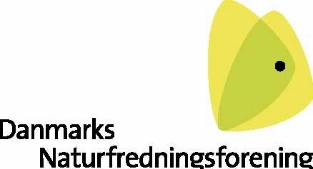 1 - KampagneårshjulHB beslutter kampagneårshjul for 2024. 

Bilag:
1.0 Sagsfremstilling
1.1 Kampagnekoncept - Landbruget er løsningen 2 - Orientering om medlemssystemHB orienteres om status på DN''s medlemssystem.

Bilag
2.0 Sagsfremstilling 01HXTCP6ZLTOQXU7ZNMNDZA2FNM5C3B762_01HXTCP62YM7PS6HOO3RELXYCN2TBNVYPX 3 - REP-dagsordenHB skal godkende den foreløbige dagsorden for repræsentantskabsmødet på Det Grønne Landsmøde i april og giver input.

Bilag
3.0 Sagsfremstilling
3.1 Forslag til dagsorden 01HXTCP652J6CXZCBTVVFLV2OUKBEKD6AQ_01HXTCP626WJ4NUARJ3NHIXMUGJOV55HBW 01HXTCP652J6CXZCBTVVFLV2OUKBEKD6AQ_01HXTCP637GVTV2C4EQRAIZCMPHOUJR2XG 4 - Orientering om status på vedtægtsændringerHB orienteres om status på arbejdet med DN’s vedtægter og kommer med første tilkendegivelser på de nuværende konkrete forslag til vedtægtsændringer.

Bilag
4.0 Sagsfremstilling
4.1 Status på formuleringer til vedtægtsændringer 5 - Gensidige orienteringerHerunder HB's kommunikation med samrådene. 6 - Evt. og evaluering af mødet63N4KRD7N2W2FDIV2HBE7J3SKYB_01HXTCP64L54KF4OBZZZFJ573N5GIR4KFU 01HXTCP63N4KRD7N2W2FDIV2HBE7J3SKYB_01HXTCP66M5W62AT33OVDIVZ67BYVF3TCG 14.00, 30 min1 - KampagneårshjulLouise Puck 14.30, 20 min2 - Orientering om medlemssystemLuise Sanderhoff Østerlund 14.50, 20 min3 - REP-dagsordenLars Midtiby,       Rikke Friis Højland, 15.10, 30 min4 - Orientering om status på vedtægtsændringerSøren Mollerup Dawe, Mikkel Havelund 15.40, 10 min5 - Gensidige orienteringer15.50, 10 min6 - Evt. og evaluering af mødet